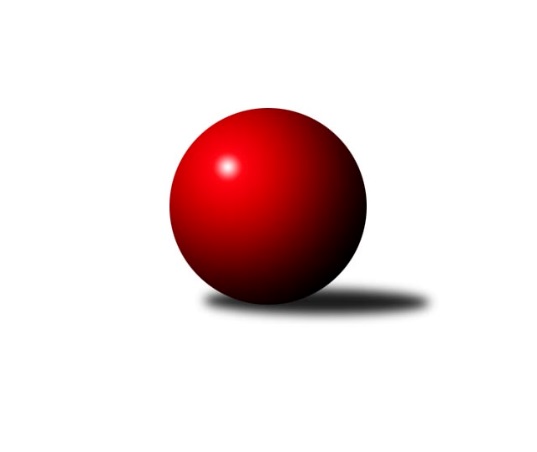 Č.17Ročník 2023/2024	16.7.2024 Krajská soutěž Vysočiny 2023/2024Statistika 17. kolaTabulka družstev:		družstvo	záp	výh	rem	proh	skore	sety	průměr	body	plné	dorážka	chyby	1.	Sokol Častrov	16	12	1	3	70.5 : 25.5 	(85.5 : 42.5)	1670	25	1158	513	26.8	2.	KK Slavoj Žirovnice B	14	12	0	2	63.0 : 21.0 	(73.0 : 39.0)	1726	24	1189	538	25.7	3.	TJ Nové Město na Moravě C	14	8	0	6	44.0 : 40.0 	(58.0 : 54.0)	1607	16	1132	476	34.1	4.	TJ Třebíč D	15	8	0	7	46.5 : 43.5 	(58.5 : 61.5)	1628	16	1148	480	34.8	5.	TJ Sl. Kamenice nad Lipou D	15	7	0	8	47.0 : 43.0 	(64.0 : 56.0)	1646	14	1151	495	36.4	6.	TJ Start Jihlava B	15	5	1	9	36.0 : 54.0 	(49.0 : 71.0)	1606	11	1131	475	37.4	7.	TJ Spartak Pelhřimov G	15	5	1	9	32.0 : 58.0 	(54.0 : 66.0)	1600	11	1126	474	37.5	8.	KK SCI Jihlava	15	5	0	10	41.0 : 49.0 	(61.0 : 59.0)	1619	10	1143	476	37.8	9.	TJ Sl. Kamenice nad Lipou E	15	3	1	11	22.0 : 68.0 	(33.0 : 87.0)	1500	7	1099	401	48.1Tabulka doma:		družstvo	záp	výh	rem	proh	skore	sety	průměr	body	maximum	minimum	1.	Sokol Častrov	8	7	0	1	40.5 : 7.5 	(46.0 : 18.0)	1642	14	1713	1567	2.	KK Slavoj Žirovnice B	7	6	0	1	31.0 : 11.0 	(37.0 : 19.0)	1757	12	1834	1664	3.	TJ Nové Město na Moravě C	6	5	0	1	23.5 : 12.5 	(27.5 : 20.5)	1611	10	1658	1571	4.	TJ Sl. Kamenice nad Lipou D	7	5	0	2	28.5 : 13.5 	(30.5 : 25.5)	1672	10	1729	1589	5.	TJ Třebíč D	7	5	0	2	26.0 : 16.0 	(32.0 : 24.0)	1745	10	1784	1671	6.	TJ Spartak Pelhřimov G	8	4	0	4	20.0 : 28.0 	(27.5 : 36.5)	1591	8	1627	1544	7.	TJ Start Jihlava B	8	3	1	4	21.0 : 27.0 	(28.0 : 36.0)	1569	7	1637	1466	8.	TJ Sl. Kamenice nad Lipou E	8	3	1	4	18.0 : 30.0 	(23.0 : 41.0)	1604	7	1765	1524	9.	KK SCI Jihlava	8	3	0	5	22.0 : 26.0 	(32.0 : 32.0)	1647	6	1681	1542Tabulka venku:		družstvo	záp	výh	rem	proh	skore	sety	průměr	body	maximum	minimum	1.	KK Slavoj Žirovnice B	7	6	0	1	32.0 : 10.0 	(36.0 : 20.0)	1721	12	1818	1581	2.	Sokol Častrov	8	5	1	2	30.0 : 18.0 	(39.5 : 24.5)	1674	11	1819	1570	3.	TJ Nové Město na Moravě C	8	3	0	5	20.5 : 27.5 	(30.5 : 33.5)	1607	6	1722	1483	4.	TJ Třebíč D	8	3	0	5	20.5 : 27.5 	(26.5 : 37.5)	1611	6	1726	1542	5.	KK SCI Jihlava	7	2	0	5	19.0 : 23.0 	(29.0 : 27.0)	1614	4	1739	1410	6.	TJ Start Jihlava B	7	2	0	5	15.0 : 27.0 	(21.0 : 35.0)	1613	4	1673	1511	7.	TJ Sl. Kamenice nad Lipou D	8	2	0	6	18.5 : 29.5 	(33.5 : 30.5)	1632	4	1738	1531	8.	TJ Spartak Pelhřimov G	7	1	1	5	12.0 : 30.0 	(26.5 : 29.5)	1602	3	1672	1453	9.	TJ Sl. Kamenice nad Lipou E	7	0	0	7	4.0 : 38.0 	(10.0 : 46.0)	1494	0	1562	1431Tabulka podzimní části:		družstvo	záp	výh	rem	proh	skore	sety	průměr	body	doma	venku	1.	KK Slavoj Žirovnice B	8	7	0	1	37.0 : 11.0 	(42.0 : 22.0)	1736	14 	4 	0 	1 	3 	0 	0	2.	TJ Třebíč D	8	6	0	2	32.0 : 16.0 	(36.0 : 28.0)	1669	12 	4 	0 	0 	2 	0 	2	3.	Sokol Častrov	8	5	1	2	33.0 : 15.0 	(41.5 : 22.5)	1668	11 	2 	0 	1 	3 	1 	1	4.	TJ Sl. Kamenice nad Lipou D	8	5	0	3	30.5 : 17.5 	(37.5 : 26.5)	1667	10 	3 	0 	1 	2 	0 	2	5.	TJ Nové Město na Moravě C	8	4	0	4	21.5 : 26.5 	(31.0 : 33.0)	1632	8 	3 	0 	1 	1 	0 	3	6.	TJ Start Jihlava B	8	2	1	5	18.0 : 30.0 	(21.5 : 42.5)	1608	5 	1 	1 	2 	1 	0 	3	7.	TJ Spartak Pelhřimov G	8	2	1	5	15.0 : 33.0 	(28.5 : 35.5)	1604	5 	1 	0 	3 	1 	1 	2	8.	KK SCI Jihlava	8	2	0	6	20.0 : 28.0 	(34.0 : 30.0)	1640	4 	1 	0 	4 	1 	0 	2	9.	TJ Sl. Kamenice nad Lipou E	8	1	1	6	9.0 : 39.0 	(16.0 : 48.0)	1499	3 	1 	1 	1 	0 	0 	5Tabulka jarní části:		družstvo	záp	výh	rem	proh	skore	sety	průměr	body	doma	venku	1.	Sokol Častrov	8	7	0	1	37.5 : 10.5 	(44.0 : 20.0)	1679	14 	5 	0 	0 	2 	0 	1 	2.	KK Slavoj Žirovnice B	6	5	0	1	26.0 : 10.0 	(31.0 : 17.0)	1730	10 	2 	0 	0 	3 	0 	1 	3.	TJ Nové Město na Moravě C	6	4	0	2	22.5 : 13.5 	(27.0 : 21.0)	1580	8 	2 	0 	0 	2 	0 	2 	4.	KK SCI Jihlava	7	3	0	4	21.0 : 21.0 	(27.0 : 29.0)	1607	6 	2 	0 	1 	1 	0 	3 	5.	TJ Start Jihlava B	7	3	0	4	18.0 : 24.0 	(27.5 : 28.5)	1598	6 	2 	0 	2 	1 	0 	2 	6.	TJ Spartak Pelhřimov G	7	3	0	4	17.0 : 25.0 	(25.5 : 30.5)	1593	6 	3 	0 	1 	0 	0 	3 	7.	TJ Sl. Kamenice nad Lipou D	7	2	0	5	16.5 : 25.5 	(26.5 : 29.5)	1622	4 	2 	0 	1 	0 	0 	4 	8.	TJ Třebíč D	7	2	0	5	14.5 : 27.5 	(22.5 : 33.5)	1617	4 	1 	0 	2 	1 	0 	3 	9.	TJ Sl. Kamenice nad Lipou E	7	2	0	5	13.0 : 29.0 	(17.0 : 39.0)	1534	4 	2 	0 	3 	0 	0 	2 Zisk bodů pro družstvo:		jméno hráče	družstvo	body	zápasy	v %	dílčí body	sety	v %	1.	Miroslav Němec 	Sokol Častrov  	13	/	14	(93%)	22	/	28	(79%)	2.	Jiří Chalupa 	KK SCI Jihlava  	11	/	13	(85%)	21	/	26	(81%)	3.	Petr Němec 	Sokol Častrov  	11	/	14	(79%)	20	/	28	(71%)	4.	Dominik Schober 	TJ Sl. Kamenice nad Lipou D 	10	/	12	(83%)	19	/	24	(79%)	5.	Katka Moravcová 	TJ Nové Město na Moravě C 	10	/	12	(83%)	19	/	24	(79%)	6.	Jan Bureš 	KK Slavoj Žirovnice B 	10	/	12	(83%)	15.5	/	24	(65%)	7.	Martin Marek 	Sokol Častrov  	9.5	/	14	(68%)	17	/	28	(61%)	8.	Svatopluk Birnbaum 	KK SCI Jihlava  	9	/	11	(82%)	17	/	22	(77%)	9.	Michal Votruba 	Sokol Častrov  	9	/	13	(69%)	20	/	26	(77%)	10.	Petra Schoberová 	TJ Sl. Kamenice nad Lipou D 	8.5	/	13	(65%)	16	/	26	(62%)	11.	Vilém Ryšavý 	KK Slavoj Žirovnice B 	8	/	14	(57%)	17	/	28	(61%)	12.	Petr Dobeš st.	TJ Třebíč D 	7.5	/	11	(68%)	14	/	22	(64%)	13.	Zdeněk Januška 	KK Slavoj Žirovnice B 	7	/	9	(78%)	13	/	18	(72%)	14.	David Jelínek 	KK Slavoj Žirovnice B 	7	/	9	(78%)	13	/	18	(72%)	15.	Jan Švarc 	TJ Sl. Kamenice nad Lipou E 	7	/	10	(70%)	14	/	20	(70%)	16.	Daniel Bašta 	KK Slavoj Žirovnice B 	7	/	12	(58%)	14.5	/	24	(60%)	17.	Nikola Partlová 	TJ Start Jihlava B 	7	/	12	(58%)	13.5	/	24	(56%)	18.	Karel Hlisnikovský 	TJ Nové Město na Moravě C 	7	/	13	(54%)	14	/	26	(54%)	19.	Petr Picmaus 	TJ Třebíč D 	6	/	8	(75%)	9	/	16	(56%)	20.	Pavel Šindelář 	TJ Sl. Kamenice nad Lipou D 	6	/	9	(67%)	11.5	/	18	(64%)	21.	Jan Hruška 	TJ Spartak Pelhřimov G 	6	/	9	(67%)	11.5	/	18	(64%)	22.	Marie Dobešová 	TJ Třebíč D 	6	/	10	(60%)	12.5	/	20	(63%)	23.	Zdeněk Toman 	TJ Třebíč D 	6	/	10	(60%)	11	/	20	(55%)	24.	Lukáš Melichar 	TJ Spartak Pelhřimov G 	6	/	13	(46%)	16	/	26	(62%)	25.	Petra Svobodová 	TJ Nové Město na Moravě C 	5.5	/	11	(50%)	13	/	22	(59%)	26.	Anna Doležalová 	KK SCI Jihlava  	5	/	9	(56%)	10	/	18	(56%)	27.	Jiří Poláček 	TJ Start Jihlava B 	4	/	6	(67%)	8	/	12	(67%)	28.	Jiří Lukšanderl 	TJ Start Jihlava B 	4	/	7	(57%)	8	/	14	(57%)	29.	Robert Birnbaum 	KK SCI Jihlava  	4	/	11	(36%)	8	/	22	(36%)	30.	Lucie Melicharová 	TJ Spartak Pelhřimov G 	4	/	12	(33%)	9	/	24	(38%)	31.	Robert Lacina 	TJ Start Jihlava B 	4	/	12	(33%)	8	/	24	(33%)	32.	Aleš Hrstka 	TJ Nové Město na Moravě C 	3.5	/	8	(44%)	6	/	16	(38%)	33.	Jaroslav Kolář 	Sokol Častrov  	3	/	3	(100%)	5.5	/	6	(92%)	34.	Jaroslav Šindelář 	TJ Sl. Kamenice nad Lipou D 	3	/	5	(60%)	5	/	10	(50%)	35.	Jiří Pavlas 	TJ Třebíč D 	3	/	10	(30%)	5	/	20	(25%)	36.	Marta Tkáčová 	TJ Start Jihlava B 	3	/	11	(27%)	7.5	/	22	(34%)	37.	Josef Vančík 	TJ Sl. Kamenice nad Lipou E 	3	/	11	(27%)	5	/	22	(23%)	38.	Radek David 	TJ Spartak Pelhřimov G 	3	/	14	(21%)	10.5	/	28	(38%)	39.	Aleš Schober 	TJ Sl. Kamenice nad Lipou D 	2.5	/	11	(23%)	7.5	/	22	(34%)	40.	Miroslav Matějka 	KK SCI Jihlava  	2	/	6	(33%)	4	/	12	(33%)	41.	Tomáš Vestfál 	TJ Start Jihlava B 	2	/	10	(20%)	4	/	20	(20%)	42.	David Fára 	TJ Sl. Kamenice nad Lipou E 	2	/	12	(17%)	3	/	24	(13%)	43.	Josef Vrbka 	TJ Třebíč D 	1	/	1	(100%)	2	/	2	(100%)	44.	Zdeňka Nováková 	Sokol Častrov  	1	/	1	(100%)	1	/	2	(50%)	45.	Miroslav Votápek 	TJ Sl. Kamenice nad Lipou E 	1	/	1	(100%)	1	/	2	(50%)	46.	František Kuběna 	TJ Nové Město na Moravě C 	1	/	2	(50%)	2.5	/	4	(63%)	47.	Václav Paulík 	TJ Sl. Kamenice nad Lipou D 	1	/	2	(50%)	2	/	4	(50%)	48.	Jaroslav Dobeš 	TJ Třebíč D 	1	/	3	(33%)	3	/	6	(50%)	49.	Jiří Buzek 	TJ Sl. Kamenice nad Lipou E 	1	/	4	(25%)	1	/	8	(13%)	50.	Pavel Vodička 	TJ Sl. Kamenice nad Lipou D 	1	/	5	(20%)	2	/	10	(20%)	51.	Libuše Kuběnová 	TJ Nové Město na Moravě C 	1	/	7	(14%)	3.5	/	14	(25%)	52.	Jiří Poduška 	TJ Spartak Pelhřimov G 	1	/	9	(11%)	6	/	18	(33%)	53.	Václav Rychtařík st.	TJ Sl. Kamenice nad Lipou E 	1	/	9	(11%)	4	/	18	(22%)	54.	Rozálie Pevná 	TJ Třebíč D 	0	/	1	(0%)	1	/	2	(50%)	55.	Jiří Čamra 	TJ Spartak Pelhřimov G 	0	/	1	(0%)	0	/	2	(0%)	56.	Adam Straka 	TJ Třebíč D 	0	/	1	(0%)	0	/	2	(0%)	57.	Michaela Šťastná 	TJ Start Jihlava B 	0	/	2	(0%)	0	/	4	(0%)	58.	Tereza Cimplová 	TJ Sl. Kamenice nad Lipou E 	0	/	3	(0%)	3	/	6	(50%)	59.	Jiří Kraus 	TJ Nové Město na Moravě C 	0	/	3	(0%)	0	/	6	(0%)	60.	Jiří Houška 	Sokol Častrov  	0	/	4	(0%)	0	/	8	(0%)	61.	Pavel Vaníček 	TJ Sl. Kamenice nad Lipou E 	0	/	5	(0%)	1	/	10	(10%)	62.	Martin Janík 	TJ Třebíč D 	0	/	5	(0%)	1	/	10	(10%)	63.	Vladimír Dočekal 	KK SCI Jihlava  	0	/	8	(0%)	1	/	16	(6%)Průměry na kuželnách:		kuželna	průměr	plné	dorážka	chyby	výkon na hráče	1.	TJ Třebíč, 1-4	1734	1208	526	33.0	(433.7)	2.	Žirovnice, 1-4	1714	1198	516	32.3	(428.7)	3.	KK PSJ Jihlava, 1-4	1651	1160	490	34.5	(412.8)	4.	Kamenice, 1-4	1644	1161	482	40.5	(411.0)	5.	Pelhřimov, 1-4	1603	1131	471	35.9	(400.9)	6.	Sokol Častrov, 1-2	1583	1102	480	28.2	(395.9)	7.	TJ Nové Město n.M., 1-2	1572	1109	463	34.5	(393.1)	8.	TJ Start Jihlava, 1-2	1564	1102	461	39.1	(391.0)Nejlepší výkony na kuželnách:TJ Třebíč, 1-4Sokol Častrov 	1819	11. kolo	Marie Dobešová 	TJ Třebíč D	496	15. koloTJ Třebíč D	1784	8. kolo	Jiří Chalupa 	KK SCI Jihlava 	486	8. koloTJ Třebíč D	1775	3. kolo	Petr Picmaus 	TJ Třebíč D	483	7. koloTJ Třebíč D	1759	13. kolo	Petr Dobeš st.	TJ Třebíč D	479	3. koloTJ Třebíč D	1755	7. kolo	Marie Dobešová 	TJ Třebíč D	473	1. koloKK Slavoj Žirovnice B	1753	15. kolo	Michal Votruba 	Sokol Častrov 	470	11. koloTJ Třebíč D	1753	1. kolo	Karel Hlisnikovský 	TJ Nové Město na Moravě C	470	7. koloKK SCI Jihlava 	1739	8. kolo	Petr Němec 	Sokol Častrov 	468	11. koloTJ Sl. Kamenice nad Lipou D	1738	13. kolo	Petr Picmaus 	TJ Třebíč D	467	3. koloTJ Nové Město na Moravě C	1722	7. kolo	Petra Svobodová 	TJ Nové Město na Moravě C	462	7. koloŽirovnice, 1-4KK Slavoj Žirovnice B	1834	16. kolo	Robert Birnbaum 	KK SCI Jihlava 	498	16. koloKK Slavoj Žirovnice B	1773	3. kolo	Miroslav Němec 	Sokol Častrov 	489	1. koloKK Slavoj Žirovnice B	1761	8. kolo	Vilém Ryšavý 	KK Slavoj Žirovnice B	482	1. koloKK Slavoj Žirovnice B	1761	5. kolo	Vilém Ryšavý 	KK Slavoj Žirovnice B	480	16. koloKK Slavoj Žirovnice B	1760	1. kolo	Vilém Ryšavý 	KK Slavoj Žirovnice B	479	8. koloKK Slavoj Žirovnice B	1749	11. kolo	Jan Bureš 	KK Slavoj Žirovnice B	473	16. koloTJ Třebíč D	1726	6. kolo	Petra Schoberová 	TJ Sl. Kamenice nad Lipou D	472	3. koloTJ Sl. Kamenice nad Lipou D	1722	3. kolo	Jan Bureš 	KK Slavoj Žirovnice B	471	11. koloKK SCI Jihlava 	1692	16. kolo	Daniel Bašta 	KK Slavoj Žirovnice B	457	8. koloSokol Častrov 	1684	1. kolo	David Jelínek 	KK Slavoj Žirovnice B	457	5. koloKK PSJ Jihlava, 1-4KK Slavoj Žirovnice B	1758	7. kolo	Jan Bureš 	KK Slavoj Žirovnice B	473	7. koloSokol Častrov 	1698	3. kolo	Svatopluk Birnbaum 	KK SCI Jihlava 	464	11. koloKK SCI Jihlava 	1681	1. kolo	Svatopluk Birnbaum 	KK SCI Jihlava 	460	3. koloTJ Nové Město na Moravě C	1679	9. kolo	Jiří Chalupa 	KK SCI Jihlava 	458	11. koloKK SCI Jihlava 	1677	3. kolo	Svatopluk Birnbaum 	KK SCI Jihlava 	458	17. koloTJ Start Jihlava B	1673	11. kolo	Lukáš Melichar 	TJ Spartak Pelhřimov G	457	13. koloTJ Sl. Kamenice nad Lipou D	1671	5. kolo	Petra Svobodová 	TJ Nové Město na Moravě C	453	9. koloKK SCI Jihlava 	1666	13. kolo	Miroslav Němec 	Sokol Častrov 	449	3. koloTJ Spartak Pelhřimov G	1664	13. kolo	Marie Dobešová 	TJ Třebíč D	445	17. koloKK SCI Jihlava 	1660	17. kolo	Svatopluk Birnbaum 	KK SCI Jihlava 	444	1. koloKamenice, 1-4KK Slavoj Žirovnice B	1818	17. kolo	Jan Bureš 	KK Slavoj Žirovnice B	488	17. koloSokol Častrov 	1770	8. kolo	Jan Švarc 	TJ Sl. Kamenice nad Lipou E	483	13. koloKK Slavoj Žirovnice B	1768	12. kolo	Jan Švarc 	TJ Sl. Kamenice nad Lipou E	483	15. koloTJ Sl. Kamenice nad Lipou E	1765	13. kolo	Dominik Schober 	TJ Sl. Kamenice nad Lipou D	470	16. koloTJ Sl. Kamenice nad Lipou D	1729	14. kolo	Vilém Ryšavý 	KK Slavoj Žirovnice B	468	12. koloTJ Sl. Kamenice nad Lipou D	1728	16. kolo	Svatopluk Birnbaum 	KK SCI Jihlava 	464	10. koloTJ Nové Město na Moravě C	1703	11. kolo	Vilém Ryšavý 	KK Slavoj Žirovnice B	464	17. koloTJ Sl. Kamenice nad Lipou D	1682	12. kolo	Daniel Bašta 	KK Slavoj Žirovnice B	463	12. koloTJ Sl. Kamenice nad Lipou D	1679	4. kolo	Petr Němec 	Sokol Častrov 	461	13. koloSokol Častrov 	1676	13. kolo	Dominik Schober 	TJ Sl. Kamenice nad Lipou D	458	14. koloPelhřimov, 1-4KK Slavoj Žirovnice B	1755	2. kolo	David Jelínek 	KK Slavoj Žirovnice B	475	2. koloTJ Sl. Kamenice nad Lipou D	1703	9. kolo	Zdeněk Januška 	KK Slavoj Žirovnice B	453	2. koloTJ Spartak Pelhřimov G	1627	4. kolo	Petra Schoberová 	TJ Sl. Kamenice nad Lipou D	445	9. koloTJ Start Jihlava B	1624	6. kolo	Lukáš Melichar 	TJ Spartak Pelhřimov G	441	4. koloTJ Spartak Pelhřimov G	1597	17. kolo	Pavel Šindelář 	TJ Sl. Kamenice nad Lipou D	438	9. koloTJ Spartak Pelhřimov G	1597	12. kolo	Daniel Bašta 	KK Slavoj Žirovnice B	434	2. koloTJ Spartak Pelhřimov G	1597	6. kolo	Lucie Melicharová 	TJ Spartak Pelhřimov G	431	4. koloTJ Spartak Pelhřimov G	1593	14. kolo	Lukáš Melichar 	TJ Spartak Pelhřimov G	430	2. koloKK SCI Jihlava 	1586	4. kolo	Jan Hruška 	TJ Spartak Pelhřimov G	430	17. koloTJ Spartak Pelhřimov G	1585	2. kolo	Lucie Melicharová 	TJ Spartak Pelhřimov G	430	14. koloSokol Častrov, 1-2Sokol Častrov 	1713	10. kolo	Petr Němec 	Sokol Častrov 	452	14. koloSokol Častrov 	1696	17. kolo	Petr Němec 	Sokol Častrov 	445	10. koloSokol Častrov 	1658	2. kolo	Michal Votruba 	Sokol Častrov 	441	17. koloSokol Častrov 	1651	14. kolo	Martin Marek 	Sokol Častrov 	441	15. koloSokol Častrov 	1626	4. kolo	Karel Hlisnikovský 	TJ Nové Město na Moravě C	434	15. koloSokol Častrov 	1625	15. kolo	Martin Marek 	Sokol Častrov 	433	4. koloTJ Spartak Pelhřimov G	1609	7. kolo	Miroslav Němec 	Sokol Častrov 	432	14. koloSokol Častrov 	1601	7. kolo	Miroslav Němec 	Sokol Častrov 	432	10. koloKK Slavoj Žirovnice B	1581	10. kolo	Petr Němec 	Sokol Častrov 	431	17. koloSokol Častrov 	1567	12. kolo	Martin Marek 	Sokol Častrov 	428	12. koloTJ Nové Město n.M., 1-2TJ Nové Město na Moravě C	1658	2. kolo	Karel Hlisnikovský 	TJ Nové Město na Moravě C	469	16. koloTJ Nové Město na Moravě C	1646	16. kolo	Karel Hlisnikovský 	TJ Nové Město na Moravě C	447	2. koloTJ Nové Město na Moravě C	1635	4. kolo	Petra Svobodová 	TJ Nové Město na Moravě C	446	8. koloTJ Start Jihlava B	1622	4. kolo	Katka Moravcová 	TJ Nové Město na Moravě C	436	2. koloSokol Častrov 	1599	6. kolo	Jiří Poláček 	TJ Start Jihlava B	432	4. koloTJ Nové Město na Moravě C	1585	8. kolo	Katka Moravcová 	TJ Nové Město na Moravě C	432	4. koloTJ Nové Město na Moravě C	1573	6. kolo	Karel Hlisnikovský 	TJ Nové Město na Moravě C	430	4. koloTJ Nové Město na Moravě C	1571	10. kolo	Karel Hlisnikovský 	TJ Nové Město na Moravě C	427	10. koloTJ Třebíč D	1557	16. kolo	Aleš Hrstka 	TJ Nové Město na Moravě C	425	2. koloTJ Nové Město na Moravě C	1556	14. kolo	Martin Marek 	Sokol Častrov 	415	6. koloTJ Start Jihlava, 1-2KK Slavoj Žirovnice B	1688	9. kolo	Nikola Partlová 	TJ Start Jihlava B	449	5. koloTJ Start Jihlava B	1637	7. kolo	Zdeněk Januška 	KK Slavoj Žirovnice B	449	9. koloTJ Start Jihlava B	1630	5. kolo	Jiří Lukšanderl 	TJ Start Jihlava B	437	12. koloSokol Častrov 	1628	5. kolo	Dominik Schober 	TJ Sl. Kamenice nad Lipou D	432	7. koloTJ Start Jihlava B	1617	12. kolo	Miroslav Matějka 	KK SCI Jihlava 	430	2. koloTJ Sl. Kamenice nad Lipou D	1599	7. kolo	Jiří Poláček 	TJ Start Jihlava B	428	15. koloKK SCI Jihlava 	1592	2. kolo	Jiří Poláček 	TJ Start Jihlava B	428	7. koloTJ Třebíč D	1590	10. kolo	Nikola Partlová 	TJ Start Jihlava B	427	7. koloTJ Start Jihlava B	1581	15. kolo	Vilém Ryšavý 	KK Slavoj Žirovnice B	426	9. koloTJ Start Jihlava B	1566	9. kolo	Jiří Poláček 	TJ Start Jihlava B	426	9. koloČetnost výsledků:	6.0 : 0.0	7x	5.5 : 0.5	2x	5.0 : 1.0	21x	4.5 : 1.5	1x	4.0 : 2.0	11x	3.0 : 3.0	2x	2.0 : 4.0	6x	1.0 : 5.0	11x	0.0 : 6.0	7x